Dimanche 9 février 2020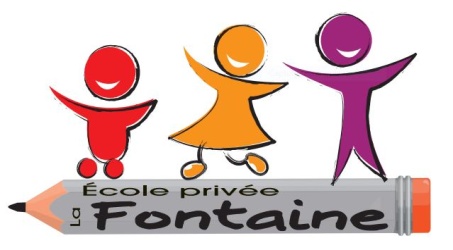 (Jeux, puzzles, livres, puériculture, vêtements enfants, …)Organisé par L’A.P.E.L de l’école La Fontaine 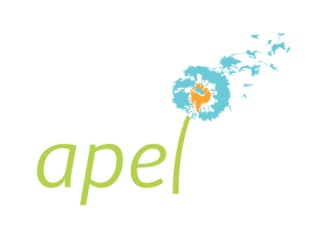 Salle des fêtesGIVRANDDe 10h à 17hInformations : 06 02 29 05 80 -----------------------------------------------------------------------------Nom : …………………………………………. Prénom :……………………………………Nom et Prénom de l’enfant : ……………………………………………... Classe :…………Adresse :…………………………………………………………..………………………….CP :……………………. Ville :…………………………………………………Tél :……………………………… Mail : ___________________________________________(Vos coordonnées complètes sont indispensables pour valider l’inscription)Je réserve …….….. table (s)1 table : 5 € 	2 tables : 8 €Nom du chèque si différent de celui ci–dessus :………………………………………………Photocopie de la carte d’identité recto/verso OBLIGATOIRE (obligatoire pour valider l’inscription, s’engager à respecter le règlement)MERCI DE SIGNER AU DOS                     REGLEMENT DU VIDE TA CHAMBRE 2020 (à conserver)1/ L’Apel La Fontaine organise le dimanche 9 février un « Vide ta chambre » ouvert uniquement aux particuliers et prioritairement aux enfants de l’école La Fontaine ainsi qu’aux anciens élèves puis aux autres enfants en fonction des places disponibles.2/ Il se déroulera dans la salle des fêtes de Givrand de 10h à 17h.3/ Les organisateurs se dégagent de toutes responsabilités concernant d’éventuels vols ou dégradations en tous genres.4/ Chaque exposant est responsable de son stand et des dommages qu’il pourrait occasionner aux personnes, biens et marchandises d’autrui.5/ Chaque emplacement devra être nettoyé au départ de l’exposant par lui-même.6/ Une vente de boissons et pâtisseries sera assurée sur place par les organisateurs.7/ La vente d’armes, d’animaux ou de nourriture est interdite.8/ L’inscription au « Vide ta chambre » implique le respect du règlement.Tarifs : (dimensions d’une table 160x80cm)Location d’une table : 5 €Location de 2 tables :  8 €Réservation de 3 tables maximum par exposantsHoraires :L’installation des stands débutera à 8h30 et devra être terminée à 10h00.Les emplacements étant définis à l’avance par l’organisateur, il n’est pas utile d’arriver beaucoup plus tôt.Inscriptions :Les inscriptions seront prises dans l’ordre d’arrivée des dossiers et dans la limite des places disponibles. Elles se font exclusivement sur l’imprimé prévu à cet effet.Les réservations pourront se faire par courrier à compter de ce jour et jusqu’au 24 janvier. Le nombre de places est limitéToute inscription incomplète et non accompagnée du chèque de réservation et de la photocopie recto verso de la carte d’identité ne sera pas retenue.Les droits de place versés resteront acquis à l’association organisatrice en cas d’absence du réservataire. Nous ne procédons à aucun remboursement.Si toutefois un exposant n’est pas arrivé à 10h son emplacement pourra être reloué.En fonction des places restantes, des emplacements pourront être attribués le matin même.Je soussigné, nom …………………… prénom ………………Déclare sur l’honneur :Ne pas être commerçantNe vendre que des jouets, vélos, matériel de puériculture, livres, vêtements d’enfants.De non-participation à 2 autres manifestations de même nature au cours de l’année civile (Art. R321-9 du code pénal)Paiement en espèces ou par chèque à l’ordre de « APEL LA FONTAINE », à retourner à :APEL La Fontaine 14 rue de l’école 85800 GIVRAND  Date et signature :      